MODULO DI DENUNCIA SINISTRODa compilarsi a cura dell’insegnante presente al fatto, da consegnare in segreteria al fine di effettuare denuncia on line.- DATI INFORTUNATO/DANNEGGIATO- DATI GENITORI (attenzione: se genitori separati indicare il nominativo del genitore a cui il minore è affidato)- DATI DEL SINISTRODATA _________________________                           IL DOCENTE DICHIARANTE (nome in stampatello)__________________________                                                                              firma ______________________________________VISTO: 	IL DIRIGENTE SCOLASTICO                 Dott.Luca Michielon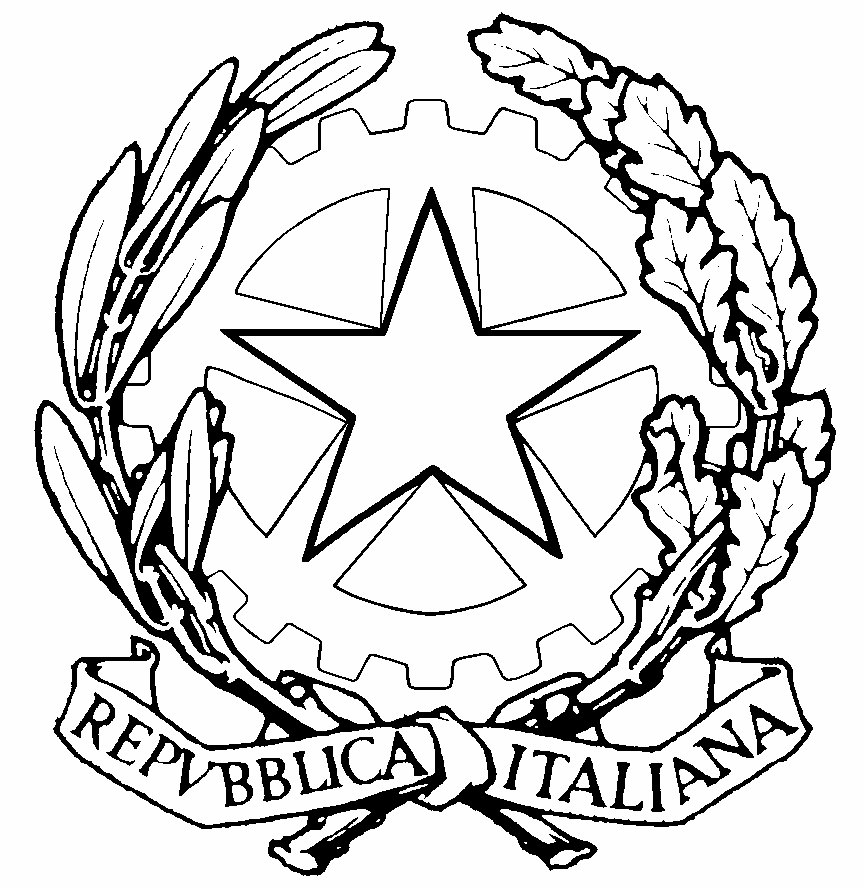 ISTITUTO COMPRENSIVO STATALE TINA ANSELMIScuole dell’Infanzia, Primarie e Secondarie di 1° gradoVia IV Novembre, 2 – 30031 DOLO (VE)Tel. 041 / 410114C.F. 90164410277  -  C.M. VEIC867006 – C.U.F. UFQ71OVEIC867006@istruzione.it   VEIC867006@pec.istruzione.it http://www.istitutocomprensivodolo.edu.it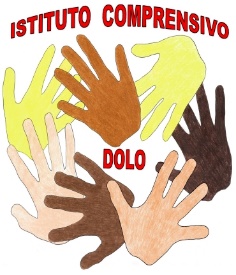 PLESSO:DANNEGGIATODANNEGGIATOALUNNOALUNNOALUNNOPERSONALE SCOLASTICOPERSONALE SCOLASTICOPERSONALE SCOLASTICOPERSONALE SCOLASTICOPERSONALE SCOLASTICOPERSONALE SCOLASTICOPERSONALE SCOLASTICOPERSONALE SCOLASTICOCORSISTACORSISTACORSISTACORSISTAESTERNOESTERNOESTERNOESTERNOCOGNOME E NOME:COGNOME E NOME:CLASSE:CLASSE:CLASSE:CODICE FISCALE:CODICE FISCALE:NATO A:NATO A:IL:IL:RESIDENTE A:RESIDENTE A:CAP:CAP:VIA:VIA:N°:N°:COGNOME E NOME:CODICE FISCALE:COGNOME E NOME:CODICE FISCALE:RECAPITI TELEFONICI DELLA FAMIGLIARECAPITI TELEFONICI DELLA FAMIGLIARECAPITI TELEFONICI DELLA FAMIGLIARECAPITI TELEFONICI DELLA FAMIGLIARECAPITI TELEFONICI DELLA FAMIGLIARECAPITI TELEFONICI DELLA FAMIGLIACASA:CASA:CASA:CASA:CELL:CELL:DATA DEL SINISTRO:ORA:LUOGO DI ACCADIMENTO:LUOGO DI ACCADIMENTO:TESTIMONI PRESENTI AL FATTO:TESTIMONI PRESENTI AL FATTO:DESCRIZIONE DETTAGLIATA DELL’ACCADIMENTO:DESCRIZIONE DETTAGLIATA DELL’ACCADIMENTO:DESCRIZIONE DETTAGLIATA DELL’ACCADIMENTO:DESCRIZIONE DETTAGLIATA DELL’ACCADIMENTO:DESCRIZIONE DETTAGLIATA DELL’ACCADIMENTO:DESCRIZIONE DETTAGLIATA DELL’ACCADIMENTO:…………………………………………………………………………………………………………………………………………………………………………….…………………………………………………………………………………………………………………………………………………………………………….…………………………………………………………………………………………………………………………………………………………………………….…………………………………………………………………………………………………………………………………………………………………………….…………………………………………………………………………………………………………………………………………………………………………….…………………………………………………………………………………………………………………………………………………………………………….…………………………………………………………………………………………………………………………………………………………………………….…………………………………………………………………………………………………………………………………………………………………………….…………………………………………………………………………………………………………………………………………………………………………….…………………………………………………………………………………………………………………………………………………………………………….…………………………………………………………………………………………………………………………………………………………………………….…………………………………………………………………………………………………………………………………………………………………………….…………………………………………………………………………………………………………………………………………………………………………….…………………………………………………………………………………………………………………………………………………………………………….…………………………………………………………………………………………………………………………………………………………………………….…………………………………………………………………………………………………………………………………………………………………………….…………………………………………………………………………………………………………………………………………………………………………….…………………………………………………………………………………………………………………………………………………………………………….…………………………………………………………………………………………………………………………………………………………………………….…………………………………………………………………………………………………………………………………………………………………………….…………………………………………………………………………………………………………………………………………………………………………….…………………………………………………………………………………………………………………………………………………………………………….…………………………………………………………………………………………………………………………………………………………………………….…………………………………………………………………………………………………………………………………………………………………………….…………………………………………………………………………………………………………………………………………………………………………….…………………………………………………………………………………………………………………………………………………………………………….…………………………………………………………………………………………………………………………………………………………………………….…………………………………………………………………………………………………………………………………………………………………………….…………………………………………………………………………………………………………………………………………………………………………….…………………………………………………………………………………………………………………………………………………………………………….…………………………………………………………………………………………………………………………………………………………………………….…………………………………………………………………………………………………………………………………………………………………………….…………………………………………………………………………………………………………………………………………………………………………….…………………………………………………………………………………………………………………………………………………………………………….…………………………………………………………………………………………………………………………………………………………………………….…………………………………………………………………………………………………………………………………………………………………………….LESIONI FISICHE E/O DANNI MATERIALI RISCONTRATI DAL DOCENTE:LESIONI FISICHE E/O DANNI MATERIALI RISCONTRATI DAL DOCENTE:LESIONI FISICHE E/O DANNI MATERIALI RISCONTRATI DAL DOCENTE:LESIONI FISICHE E/O DANNI MATERIALI RISCONTRATI DAL DOCENTE:LESIONI FISICHE E/O DANNI MATERIALI RISCONTRATI DAL DOCENTE:LESIONI FISICHE E/O DANNI MATERIALI RISCONTRATI DAL DOCENTE:…………………………………………………………………………………………………………………………………………………………………………….…………………………………………………………………………………………………………………………………………………………………………….…………………………………………………………………………………………………………………………………………………………………………….…………………………………………………………………………………………………………………………………………………………………………….…………………………………………………………………………………………………………………………………………………………………………….…………………………………………………………………………………………………………………………………………………………………………….…………………………………………………………………………………………………………………………………………………………………………….…………………………………………………………………………………………………………………………………………………………………………….…………………………………………………………………………………………………………………………………………………………………………….…………………………………………………………………………………………………………………………………………………………………………….…………………………………………………………………………………………………………………………………………………………………………….…………………………………………………………………………………………………………………………………………………………………………….